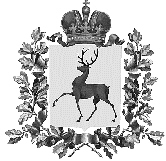 Администрация городского округа Навашинский Нижегородской областиПОСТАНОВЛЕНИЕ12.12.2022                                                                                                                 № 1267О принятии решения о подготовке проекта внесения изменений в Генеральный план городского округа Навашинский Нижегородской области	В соответствии со статьей 24 Градостроительного кодекса Российской Федерации, Федеральным законом от 06.10.2003 131-ФЗ «Об общих принципах организации местного самоуправления в Российской Федерации», Уставом городского округа Навашинский Нижегородской области, на основании протокола заседания межведомственной комиссии по вопросам землепользования и застройки территории городского округа Навашинский Нижегородской области от 12.12.2022 №5, администрация городского округа Навашинский п о с т а н о в л я е т:  1. Подготовить проект внесения изменений в Генеральный план городского округа Навашинский Нижегородской области, утвержденный постановлением Правительства Нижегородской области от 06.12.2019 №930 (с изменениями) (далее - Генплан) в части:   - включения земельного участка с кадастровым номером 52:37:0200012:901, расположенного по адресу: Нижегородская область, городской округ Навашинский, сельский поселок Судострой, в границу населенного пункта сельский поселок Судострой городского округа Навашинский Нижегородской области;  - исключения из текстовых и картографических материалов Генплана информации о скотомогильнике (биотермической яме №Н-13-30/293), расположенном по адресу: Нижегородская область, городской округ Навашинский, в 1000 метрах западнее д.Ефаново, на основании приказа комитета ветеринарии Нижегородской области от 15.08.2022 №716  «О ликвидации биотермической ямы в  городском округе Навашинский»;  - исключения из текстовых и картографических материалов Генплана информации о санитарно-защитной зоне скотомогильника (биотермической ямы №Н-13-30/293).   2. Установить срок подготовки документации – до 31 марта 2023 года.  3. Организационному отделу администрации городского округа Навашинский обеспечить опубликование настоящего постановления в газете «Приокская правда» и размещение на официальном сайте органов местного самоуправления городского округа Навашинский в информационно-телекоммуникационной сети Интернет.  4. Контроль за исполнением настоящего постановления возложить на замес-тителя  главы  администрации, директора департамента Мамонову О.М.Глава местного самоуправления                                                                 Т.А.Берсенева